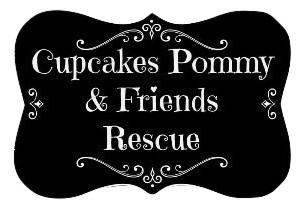             CUPCAKES POMMY AND FRIENDS RESCUE & REHABILITATIONApplication to Foster Thank you for your interest in fostering a dog or dogs with our rescue, Cupcakes Pommy & Friends Rescue and Rehabilitation.  Before applying, please ensure you have read and understood the information attached to this application regarding our organization and fostering.  If you have any questions, please let us know.  Please complete the application below thoroughly.  We encourage you to elaborate and provide as much information as possible to help us in approving you to become part of our Cupcakes foster family.Thank you.Date of Application: ________________________APPLICANT’S INFORMATION:Name of primary applicant(s): ____________________________________________________Address (including postal code)____________________________________________________________________________Telephone Numbers:Work:	___________________________	Home:__________________________________Cell:    ___________________________	Other:___________________________________Email Address:  ______________________________________________________________Mailing Address if different than address listed above:___________________________________________________________________________How long have you lived at this address? _______________________________________Do you have plans to move/change addresses?  If yes, when? ________________________Do you have any other addresses you live at (vacation homes, other residences)?  If yes, please explain:  _____________________________________________________________Do you have access to/use face book (this is the primary way we communicate with one another): (yes/no)   ___________________________________________________________________________________ Are you over 21 years of age?  (yes/no)  ________________________EXPERIENCE AND CAPACITY:Please describe your experience caring for dogs (in general and see more specific questions below).Do you have experience caring for dogs from puppy mills?  If so, please describe.Do you have experience with behavioural training with dogs?  If so, please describe.Do you have experience housetraining dogs?  If so, please describe.Do you have experience caring for dogs with medical needs?  If so, please describe.Have you ever had to surrender or rehome a dog in your care?  If so, please explain the circumstances.INFORMATION ABOUT YOUR HOME:Who else resides in your home: ____________________________________________Number of adults and their relationship to you?  __________________________________________________________________Number and ages of children in your home?  ___________________________________Please tell us about your children’s experience with dogs, including how comfortable are they with dogs, have they had any experiences with dogs that left them feeling fearful:  __________________________________________________________________________________________________________________________________________________________________________ Is everyone in your home in agreement with the application to foster a dog or dogs through Cupcakes Pommy & Friends Rescue and Rehabilitation (please explain)?  __________________________________________________________________________________________________________________________________________________Do you rent or own your primary residence?  If you rent, does your lease permit animals?  Please note that you will be required to provide a copy of your lease to show proof that you are allowed to have animals in your rented home. ____________________________________________________________________________Is your yard at you primary address fenced, partially fenced or unfenced?  ____________________________________________________________________________Please describe what steps you will take to ensure the dog is safe when outside to prevent them from away, falling victim to other animal attacks or from theft: ________________________________________________________________________________________________________________________________________________________Where will your dog have opportunity for exercise?  ____________________________________________________________________________How much exercise will the dog get each day? _______________________________________Where will the dog stay when you are away from the home?  __________________________Where will the dog sleep at night?  _______________________________________________Do you have consistent use of a Reliable vehicle: (yes/no)  ____________________Any anticipated concerns driving foster dog in for regular vet appointments (South end of Winnipeg), adoption events or for meetings with potential applicants (please describe any concerns or limitations)?  (yes/no or please explain) ________________________________________________________________________________________________________________________________________________________________________________What pets currently live in your home?1) Pet Name: _________________________   Species/breed:  ___________________       Sex :    _________        Age:  ______    Weight/size:  ___________  Spayed/Neutered : _______Gets along with dogs?  __________________________________   Up to date on vaccinations?  __________________Normally kept indoors or outdoors?   ______________________    Location when you are away from the home:  ____________________How long has this pet resided with you?  _______________________________2) Pet Name: _________________________   Species:  ___________________       Sex :    ___________         Age:  ______    Spay/Neuter : _______Gets along with dogs?  __________________________________   Up to date on vaccinations?  __________________Normally kept indoors or outdoors?   ______________________    Location when you are away from the home:  ____________________How long has this pet resided with you?  _______________________________3)  Pet Name: _________________________   Species/breed:  ___________________       Sex :    _________        Age:  ______    Weight/size:  ___________  Spayed/Neutered : _______Gets along with dogs?  __________________________________   Up to date on vaccinations?  __________________Normally kept indoors or outdoors?   ______________________    Location when you are away from the home:  ____________________How long has this pet resided with you?  _______________________________4) Pet Name: _________________________   Species/breed:  ___________________       Sex :    _________        Age:  ______    Weight/size:  ___________  Spayed/Neutered : _______Gets along with dogs?  __________________________________   Up to date on vaccinations?  __________________Normally kept indoors or outdoors?   ______________________    Location when you are away from the home:  ____________________How long has this pet resided with you?  _______________________________Approximately how many hours per day will the foster dog be left unattended?  ____________PREFERENCES: Is there a particular dog you were interested in fostering?   ________________________________________________________________________________________________________________________________________________________________________________Do you have any preferences?  Please describe (ie: gender, size, breed, training needs, medical issues etc…..) __________________________________________________________________________________________________________________________________________________________________________Are there dogs you’d not be comfortable fostering (ie: medical needs, puppy mill rescues, puppies, certain size or breeds etc) ________________________________________________________________________________________________________________________________________________________________________________REFERENCES:Who is your veterinarian (name of vet, clinic name and phone number)?  _______________________________________________________________________________________Can we contact your veterinarian for a reference if needed?  _____________________Please provide us with three persons who can provide a reference to support your application by being able to answer questions about your experience and suitability to be a foster parent for our rescue. Your references should not include family members.  Please ensure that your references have given you permission to use them as a reference and that they are aware you are wanting to become a foster parent with us. 1) Name:   ______________________________________Relationship to you ________________________________      How long have you known them?  __________________________   Home phone number: ___________________________Cell phone number: _____________________________Work phone number: ____________________________Their email address:  ____________________________________2) Name:   ______________________________________Relationship to you ________________________________      How long have you known them?  _________________________   Home phone number: ___________________________Cell phone number: _____________________________Work phone number: ____________________________Their email address:  ____________________________________ 3) Name:   ______________________________________Relationship to you ________________________________      How long have you known them?  __________________________   Home phone number: ___________________________Cell phone number: _____________________________Work phone number: ____________________________Their email address:  ____________________________________Rescue Volunteer Experience: If you are fostering or volunteering with another rescue organization or if you have in the past, please provide us with this information:  (please list all if more than two on an additional page)1. Name of Rescue Organization & Contact Person's Name:  ______________________________Are you presently volunteering with this rescue? And if not, what was your reason for leaving? _____________________________________________________________________________What did you do or do you do for this rescue group? ______________________________________Contact Person’s Phone Number: _______________________    Their email address:  _________________________May we contact them for reference? _________________2. Name of Rescue Organization & Contact Person's Name:  ______________________________Are you presently volunteering with this rescue? And if not, what was your reason for leaving? _____________________________________________________________________________What did you do or do you do for this rescue group? ______________________________________Contact Person’s Phone Number: _______________________    Their email address:  _________________________May we contact them for reference? _________________Thank you for applying to be a foster parent to our very precious dogs.   We have just a few more questions we would like to ask you:How did you first learn about Cupcakes Pommy & Friends Rescue and Rehabilitation?  ________________________________________________________________________________________________________________________________________________________________________________Do you know anyone who has previously adopted from us or fostered for us?   If yes, who? ________________________________________________________________________________________Would you be interested in volunteering at some of our fundraising events held throughout the year such as local adoption fairs? If yes do you have any special skills or trades you would be willing to offer to the rescue such as carpentry, sewing etc.? ________________________________________________________________________________________________________________________________________________________________________________Is there any additional information you would like to provide to help us process your application?  ________________________________________________________________________________________________________________________________________________________________________________________________________________________________________________________________________________________________________________________________________________________________Please visit our Facebook page:https://www.facebook.com/cupcakespommyrescue/Contact Information:cupcakespommyrescue@gmail.com  